Lesson 4LO: to describe a mythical creature (planning)SPAG LO (embedded): using expanded noun phrases.Please use the story of Romulus and Remus as the basis of this lesson. 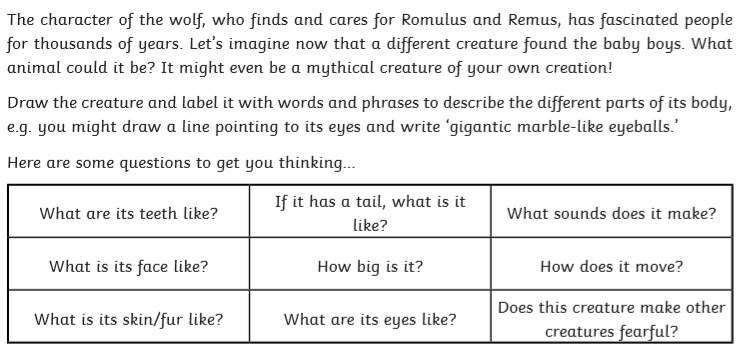 Please draw a picture of your mythical creature and then write a short description of it.  In your description please use all our learning this weekI’m looking for:Beautiful handwritingFinger spacesFull stops and capital lettersExpanded noun phrases (description)Challenge - If you can, try a range of punctuation too ! , ?Super Challenge -  add some WOW words